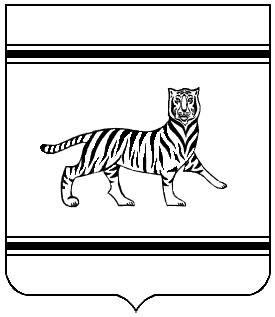 Муниципальное образование «Валдгеймское сельское поселение»Биробиджанского муниципального района Еврейской автономной областиСОБРАНИЕ ДЕПУТАТОВРЕШЕНИЕ    16.11.2023                                                                                                №  77с. ВалдгеймО применении меры ответственности в отношении депутата Собрания депутатов муниципального образования «Валдгеймское сельское поселение» Биробиджанского муниципального района Еврейской автономной области четвертого созыва Брусиловского Валентина АнатольевичаВ соответствии с пунктом 6 статьи 40 Федерального закона от 06.10.2003 № 131-ФЗ «Об общих принципах организации местного самоуправления в Российской Федерации», статьей 25 Устава муниципального образования «Валдгеймское сельское  поселение» Биробиджанского муниципального района Еврейской автономной области Собрание депутатовРЕШИЛО:	1. В связи с предоставлением недостоверных и не полных сведений о своих доходах, расходах, об имуществе и обязательствах имущественного характера депутатом Собрания депутатов четвертого созыва Брусиловскому Валентину Анатольевичу, объявить предупреждение.	2. Опубликовать настоящее постановление в печатном средстве массовой информации «Информационный бюллетень Валдгеймского сельского поселения Биробиджанского муниципального района Еврейской автономной области».	3. Настоящее решение вступает в силу после дня его официального опубликования.Заместитель ПредседателяСобрания депутатов   	                            	                                  А.В. Шкутов